Osnovna šola Sava Kladnika Sevnica, podružnica LOKALoka pri Zidanem Mostu 721434 Loka pri Zidanem MostuIZBOR DELOVNIH ZVEZKOV, KI JIH ZA ŠOLSKO LETO 2024/2025 PREDLAGA STROKOVNI AKTIV1. RAZRED2. RAZRED3. RAZRED4. RAZRED5. RAZREDnazivpredmetUčna gradiva za prvo triado financira Ministrstvo za vzgojo in izobraževanje. Gradiva boste brezplačno prejeli v šoli.nazivpredmetUčna gradiva za prvo triado financira Ministrstvo za vzgojo in izobraževanje. Gradiva boste brezplačno prejeli v šoli.nazivpredmetUčna gradiva za prvo triado financira Ministrstvo za vzgojo in izobraževanje. Gradiva boste brezplačno prejeli v šoli.nazivpredmetVeč avtorjev: PLANET RADOVEDNIH PET 4, KOMPLET  A - samostojni delovni zvezki, za slovenščino, matematiko, naravoslovje in tehniko, založba ROKUS-KLETT, količina: 1, EAN: 3831075932036Učni kompleti Rokus - Klett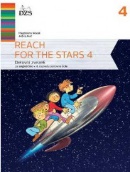 M. Novak, J. Nuč: REACH FOR THE STARS 4, delovni zvezek za angleščino, prenova 2016, založba DZS-EPC, količina: 1, EAN: 9789610207245Angleščina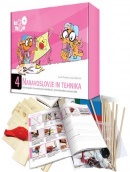 Florjančič, Zajc: GRADIVO: NARAVOSLOVJE IN TEHNIKA 4, navodila in praktično gradivo za ustvarjanje, založba IZOTECH, količina: 1, EAN: 9789616740241Naravoslovje in tehnikanazivpredmet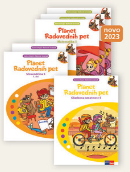 Več avtorjev: PLANET RADOVEDNIH PET 5, KOMPLET  C - samostojni delovni zvezki, za slovenščino, matematiko, glasbeno umetnost, založba ROKUS-KLETT, količina: 1, EAN: 3831075932616Učni kompleti Rokus - Klett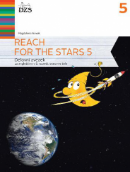 M. Novak: REACH FOR THE STARS 5, delovni zvezek za angleščino, prenova 2017, založba DZS-EPC, količina: 1, EAN: 9789610208426Angleščina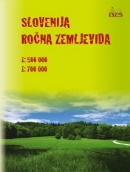 M. Žerovnik: ROČNA ZEMLJEVIDA SLOVENIJE 1:500.000 in 1:725.000, plastificiran, s flomastrom in gobico, založba DZS, količina: 1, EAN: 9789610201892Družba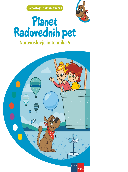 Več avtorjev: PLANET RADOVEDNIH PET 5, samostojni delovni zvezek za naravoslovje in tehniko, založba ROKUS-KLETT, količina: 1, EAN: 9789612923518Naravoslovje in tehnika